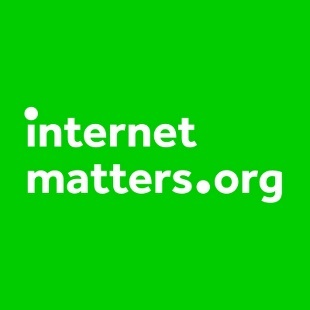 Internet MattersAge specific online safety checklists, practical tips and informative guides.Early years online safety resources Online safety resources for primary schools Secondary schools online safety resources 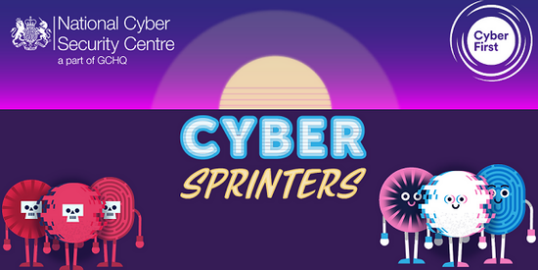 National Cyber Security CentreA government organisation providing advice and support in how to avoid computer security threats.CyberSprinters: Game and activities Cyber Security for Schools 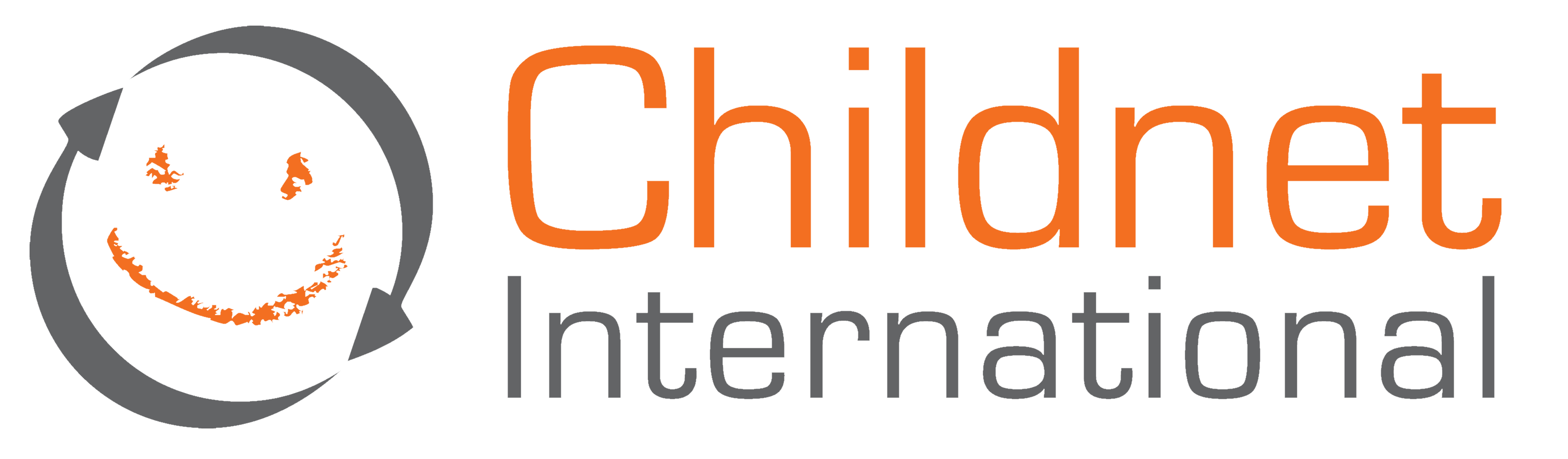 Childnet InternationalA non-profit organisation helping to make the internet a great and safe place for children.Primary Secondary Teacher & Professionals 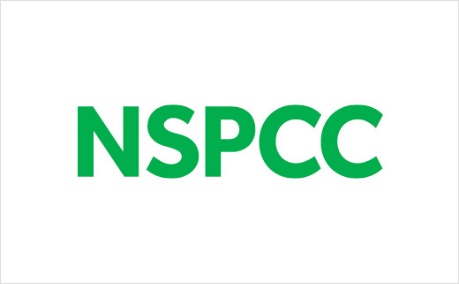 NSPCCSupport and tips to help you keep children safe. From advice on children’s mental health to staying safe online, support for parents and what to do if you’re worried about a child.Online Safety for Children - Tips & Guides Online safety resources for schools and organisations 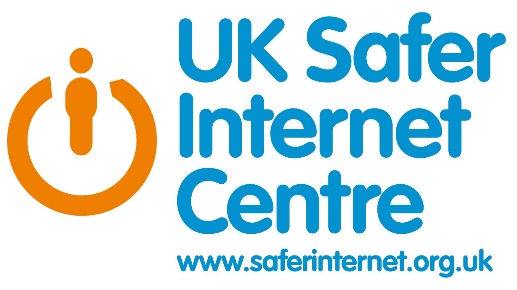 UK Safer Internet CentreOnline safety tips, advice and resources to help children and young people online.Young people Resources for 3-11s Resources for 11-19s Parents and Carers Teachers and school staff 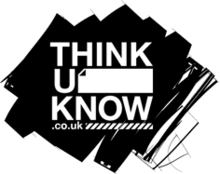 ThinkUKnowAn education programme from the Child Protection Command of the National Crime Agency.4-7s Homepage Thinkuknow 8-10sThinkuknow 11-13sThinkuknow 14+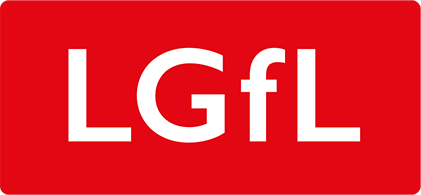 London Grid for LearningA not-for-profit trust passionate about keeping children safe online.Online Safety Resource Centre 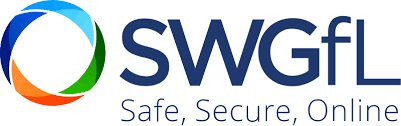 South West Grid for LearningA charity dedicated to empowering the safe and secure use of technology.Back to School Pack! Swiggle.org.uk - Child Friendly Search Engine Whisper® - Anonymous Reporting Tool for your School Community 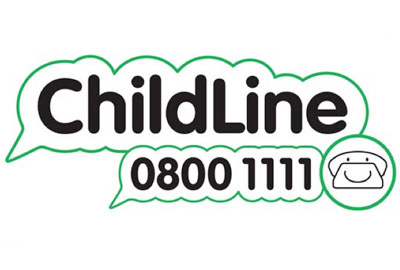 ChildlineA counselling service for children and young people up to 19yrs.Staying safe online Online and mobile safety Remove a nude image shared online 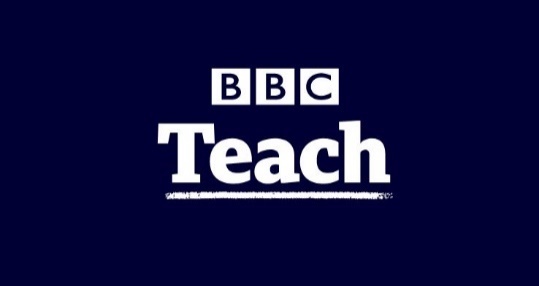 BBC TeachFree primary and secondary teaching resources.Online safety - BBC Teach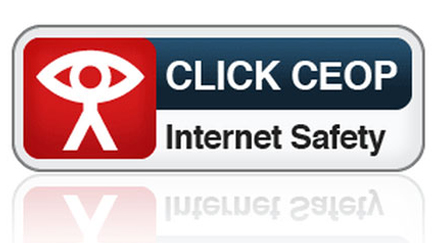 Child Exploitation and Online Protection CommandA law enforcement agency and is here to help keep children and young people safe from sexual abuse and grooming online.CEOP - YouTube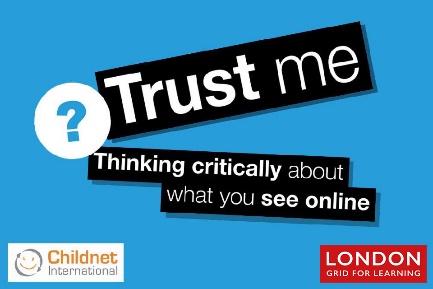 Trust meA site developed to encourage young people to think critically when faced with information online, with downloadable resource packs.Trust Me - London Grid for Learning 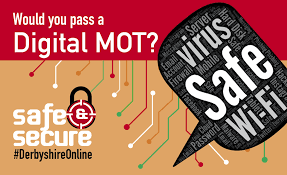 Safer DerbyshireA website for community safety.Welcome to your Digital MOT 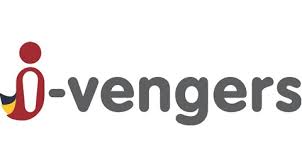 i-vengersEngaging and education young explorers of digital technology.Workshops – i-vengers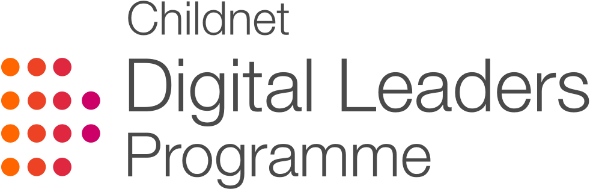 Childnet Digital Leaders ProgrammeA youth leadership training programme empowering young people to educate their peers about online safety.Resources - Childnet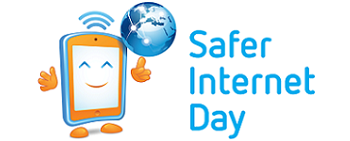 Safer Internet DayWebsite dedicated to the annual ‘Safer Internet Day’ every February.Resources - Safer Internet Day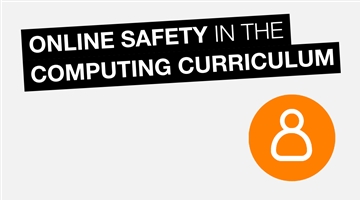 Online Safety in the Computing CurriculumEmbedding online safety teaching across the curriculum is considered effective practice.KS1 - ChildnetKS2 - ChildnetKS3 - ChildnetKS4 - Childnet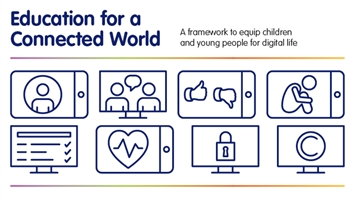 Education for a Connected WorldGovernment document describing the digital knowledge and skills that children and young people should have the opportunity to develop.Education for a Connected World 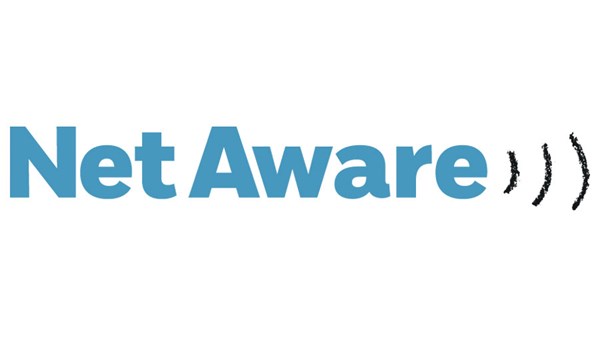 Net AwareA collaboration, using NSPCC’s knowledge and O2’s technical know-how to keep children safe online.Online safety resources Apps, games and social media sites reviews for parents Top tips 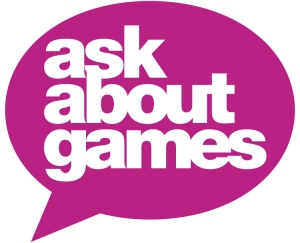 Ask about gamesSpecific advice and guides about online gaming, supporting users to understand content.Video Game Guides All About: PEGI Age Ratings All About: Family Settings 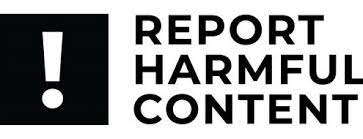 Report Harmful ContentEmpowering anyone who has come across harmful content online to report it.Submit a Report of Harmful Content Advice - Report Harmful Content